AlexExperience:Position applied for: MasterAdditional position applied for: Chief OfficerDate of birth: 01.12.1984 (age: 32)Citizenship: UkraineResidence permit in Ukraine: YesCountry of residence: UkraineCity of residence: OdessaContact Tel. No: +38 (096) 506-88-09E-Mail: ukr-mail-alex@ukr.netSkype: alex-alex-1984U.S. visa: NoE.U. visa: NoUkrainian biometric international passport: Not specifiedDate available from: 28.06.2017English knowledge: GoodMinimum salary: 1 $ per month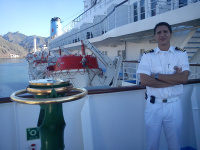 PositionFrom / ToVessel nameVessel typeDWTMEBHPFlagShipownerCrewingChief Officer10.05.2013-28.08.2017Pax-RoroPax-Mrga Yacht-Refrigirator-DryCargo-St.Vincent&mdash;